Sample RFP Table of Contents
for 3D Projects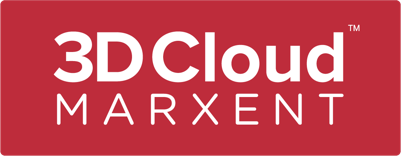 Company Background 3D Project Overview: Business Objectives, 3D Use Case(s), Intended End Users/Audiences, Measures of SuccessProposal Submission Requirements & Evaluation CriteriaProject Scope: Functional & Non-functional RequirementsVendor’s Company Overview (Key Points, Figures, Financial Results)Vendor’s Solution Overview: How the Vendor’s Solution(s) Meets Company’s Functional & 
Non-functional RequirementsVendor’s Solution Architecture (High Level Diagram)Live Demonstration of Use CasesPhilosophy on 3D Content Creation &/or ManagementVendor’s 3D Project Implementation & DeliveryProject Approach, Sample Implementation Timeline, Roles & ResponsibilitiesTraining & Roll-outProduction Support/SLAsReporting & Analytics CapabilitiesFuture-proofing Your SolutionCommercial Terms (Pricing, Total Cost of Ownership) Client References/TestimonialsOther Questions